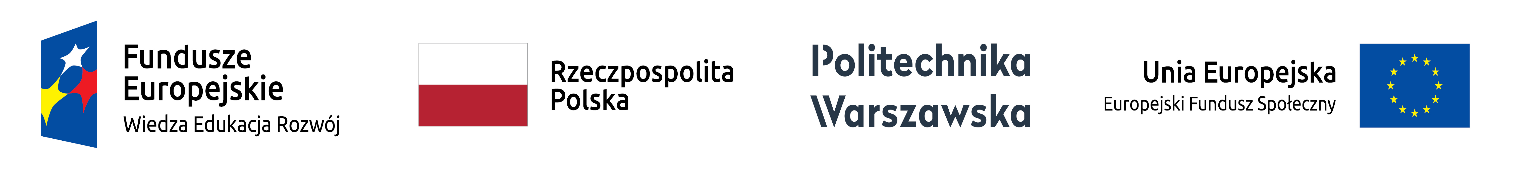 Załącznik nr 1 do Zaproszenia do złożenia oferty – Formularz ofertyFORMULARZ  OFERTYDotyczy postępowania pn. „Usługa polegająca na kompleksowej organizacji w celu zapewnienia udziału w zagranicznym kursie z  języka angielskiego na Malcie  dla pracowników administracyjnych” w ramach realizacji zadania nr 21 projektu „NERW PW Nauka – Edukacja – Rozwój – Współpraca”  (Nr POWR.03.05.00-00-Z307/18), sygn. postępowania: SJO/ZP/33/2021 Uwaga! *Ceny należy podać z dokładnością do dwóch miejsc po przecinku, **Wykonawca zobowiązany jest podać podstawę prawną zastosowania stawki podatku od towarów i usług (VAT) innej niż stawka podstawowa lub zwolnienia z ww. podatku, ***Zamawiający odrzuci oferty, w których wykonawcy zaoferują ceny jednostkowe netto o wartości „0” (definicję ceny zawiera ustawa z dnia 9 maja 2014 r. o informowaniu o cenach towarów i usług (Dz. U. z 2019 r. poz. 178), PODSTAWA PRAWNA ZASTOSOWANIA STAWKI PODATKU OD TOWARÓW I USŁUG (VAT) INNEJ NIŻ STAWKA PODSTAWOWA LUB ZWOLENIA Z WW. PODATKU…………………………………………………………………………………Liczba godzin zajęciowych  w ramach  zaoferowanego kursu - …………… godzin. Długość godziny zajęć – ……… minutNazwa i adres szkoły organizującej kurs……………………., nazwa kursu …………………………, w tym adresu strony internetowej (jeśli posiada): ………………………………………………..W załączeniu przedkładam program zaoferowanego kursu.       Organizator kursu – szkoła językowa posiada jedną z poniższych akredytacji/licencji:- akredytacja wydana przez British Council*;- EAQUALS*- inny równoważy dokument ………………………… (należy wskazać);*niepotrzebne skreślićW załączeniu ww.  dokument.Miejsce zakwaterowania uczestników kursu  wraz z podaniem nazwy i  dokładnego adresu, w tym adresu strony internetowej (jeśli posiada): ………………………………………………………………………………..…..………………………………………………………………………………………………………………………………………………………………     Odległość między miejscem zakwaterowania a miejscem realizacji kursu wynosi: …… kmOświadczam/y, że:-  jestem/śmy jednocześnie organizatorem kursu – prowadzimy szkołę językową* ………………………….. /  -  prowadzę/dzimy  stałą współpracę ze szkołą* ………………………………………………..*niepotrzebne skreślićW ramach zaoferowanego kursu poruszana będzie  tematyka business i office English – TAK* / NIE*Gwarantujemy każdemu uczestnikowi kursu klucz dostępu do platformy e-learningowej po zakończeniu kursu stacjonarnego przez okres co najmniej 3 miesięcy – TAK* / NIE**niepotrzebne skreślić1.  Oświadczam(y), że wykonam(y) usługę w terminie określonym przez Zamawiającego w Zaproszeniu do złożenia oferty2.  Oświadczam(y), że posiadam(y) wymagane uprawnienia do wykonywania działalności obejmującej przedmiot zamówienia.3.  Oświadczam(y), że zaoferowana cena brutto podana w niniejszym Formularzu oferty zawiera wszystkie koszty związane z realizacją usługi, w tym koszty wynagrodzenia podwykonawców, wszelkie należne cła i podatki, jakie ponosi Zamawiający w przypadku wyboru niniejszej oferty.4.   Usługę wykonam(y) samodzielnie / zamierzam(y) powierzyć podwykonawcom (niepotrzebne skreślić).5.  Część usługi (określić zakres) ……………………………………………………………………………………………… …… zamierzam(y) powierzyć podwykonawcom.Podwykonawcom zostaną powierzone do wykonania następujące zakresy zamówienia:	   _________________________________________________________________________                                                        (opis zamówienia zlecanego podwykonawcy)Podwykonawcą będzie:              __________________________________________________________________________                                                                           (wpisać nazwę i dane adresowe podwykonawcy)W celu potwierdzenia spełniania warunków udziału w postepowaniu Podwykonawcą (ami), na którego (ych) zasoby powołuje się jest ……………………………………….……………………………..….                                                                                (wpisać nazwę / firmę) Podwykonawcy            Wypełnić tylko w przypadku powierzenia wykonania części zamówienia Podwykonawcy.Zobowiązuję/emy się wykonać przedmiot zamówienia przy udziale wskazywanego podmiotu trzeciego.6.  Oświadczam(y), że zapoznałem(liśmy) się z Zaproszeniem do złożenia oferty wraz ze Wzorem umowy i nie wnoszę(imy) do nich zastrzeżeń oraz przyjmuję(emy) warunki w nich zawarte.7.  Oświadczam(y), że zapoznaliśmy się z klauzulami informacyjnymi określonymi w pkt VII Zaproszenia do złożenia oferty dotyczącymi przetwarzania danych przez Politechnikę Warszawską i przyjmujemy je bez zastrzeżeń.8.  Oświadczam(y), że wypełniliśmy obowiązki informacyjne przewidziane w art. 13 lub art. 14 RODO wobec osób fizycznych, od których dane osobowe bezpośrednio lub pośrednio pozyskaliśmy w celu ubiegania się o  udzielenie zamówienia publicznego w niniejszym postępowaniu  oraz realizacji zamówienia.**) - W przypadku gdy wykonawca nie przekazuje danych osobowych innych niż bezpośrednio jego dotyczących lub zachodzi wyłączenie stosowania obowiązku informacyjnego, stosownie do art. 13 ust. 4 lub art. 14 ust. 5 RODO treści oświadczenia wykonawca nie składa (usunięcie treści oświadczenia np. przez jego wykreślenie).9.  Oświadczam(y), że jeżeli w okresie związania ofertą nastąpią jakiekolwiek znaczące zmiany sytuacji przedstawionej w naszych dokumentach załączonych do oferty, natychmiast poinformuję(emy) o nich Zamawiającego.10. Wskazuję(emy) dostępność w formie elektronicznej:      Odpisu z właściwego rejestru (KRS) lub z centralnej ewidencji i informacji o działalności gospodarczej,  jeżeli odrębne przepisy wymagają wpisu do rejestru lub ewidencji*………………………………………………………………………………………………………………………………………………………………(proszę wskazać adres internetowy do ogólnodostępnych, bezpłatnych baz danych)* niepotrzebne skreślić11. Jeżeli Wykonawca ma siedzibę lub miejsce zamieszkania poza terytorium Rzeczypospolitej Polskiej zamiast wyżej wymienionego dokumentu składa dokument lub dokumenty wystawione w kraju, w którym Wykonawca ma siedzibę lub miejsce zamieszkania, potwierdzające, że nie otwarto jego likwidacji ani nie ogłoszono upadłości*                 ….………………………………………………………………………………………………………….                       (proszę wskazać bezpośredni adres internetowy ogólnodostępnych i bezpłatnych baz danych)12. Oświadczam(y), że jestem(śmy) związany(i) niniejszą ofertą przez okres wskazany w Zaproszeniu do złożenia oferty. Bieg terminu związania ofertą rozpoczyna się wraz z upływem wyznaczonego terminu na przesyłanie ofert.13. Oferta wraz z załącznikami została przesłana na …………… stronach.14. Do oferty załączam(y) następujące dokumenty:1) ………………………2) ………………………Wszelką korespondencję w sprawie niniejszego postępowania należy kierować do: ………………………………………………………………………………………………………………………………………………….……Osobą odpowiedzialną za realizację zamówienia ze strony Wykonawcy jest ......................................................................... (imię , nazwisko, tel., e-mail)............................................................................................                                                                                                                     (miejscowość, data, podpis(y))**Podpis(y) i pieczątka(i) imienna(e) osoby(osób) umocowanej(ych) do reprezentowania Wykonawcy zgodnie z:a) zapisami w dokumencie stwierdzającym status prawny Wykonawcy (osoby wskazane we właściwym rejestrze lub  Centralnej Ewidencji i Informacji o Działalności Gospodarczej RP) lubb) pełnomocnictwem wchodzącym w skład oferty.Lp.Przedmiot zamówienia Wartość netto za 1 osobę*Stawka VAT**WartośćVAT*Wartość brutto                           za 1 osobę                       (kolumna 3+5)1234561.Zapewnienie uczestnictwa w  2- tygodniowym kursie z języka angielskiego w terminie 05.07 - 31.07.20212.Zapewnienie uczestnikom zakwaterowania na czas trwania kursu z języka angielskiego w terminie 05.07 - 31.07.20213.Zapewnienie uczestnictwa w  2-tygodniowym kursie z języka angielskiego w terminie 02.08 - 31.08.20214.Zapewnienie uczestnikom zakwaterowania na czas trwania kursu z języka angielskiego w terminie 02.08 - 31.08.20215.Zapewnienie uczestnictwa w  2-tygodniowym kursie z języka angielskiego w terminie 03.09 - 01.10.20216.Zapewnienie uczestnikom zakwaterowania na czas trwania kursu z języka angielskiego w terminie 03.09 - 01.10.2021